OSU-II.401.38.11.2017				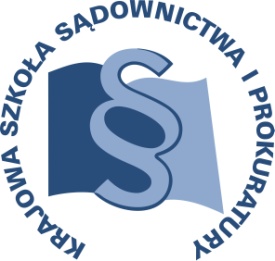 U22/J/17 							Lublin, 24 kwietnia 2017 r.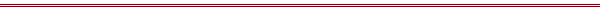 P R O G R A MSZKOLENIA DLA URZĘDNIKÓW WYDZIAŁÓW KARNYCH SĄDÓW POWSZECHNYCH z obszaru apelacji warszawskiejTEMAT SZKOLENIA:„Czynności podejmowane w sekretariatach sądowych wydziałów karnych”DATA I MIEJSCE:23 października  2017 r.	Sąd Okręgowy w Warszawie					Al. Solidarności 127, 00-898 WarszawaSala konferencyjna nr 400 BORGANIZATOR:Krajowa Szkoła Sądownictwa i ProkuraturyOśrodek Szkolenia Ustawicznego i Współpracy Międzynarodowejul. Krakowskie Przedmieście 62, 20 - 076 Lublintel. 81 440 87 10OSOBY ODPOWIEDZIALNE ZE STRONY ORGANIZATORA:merytorycznie:					organizacyjnie:sędzia dr Janusz Konecki 				starszy inspektor Katarzyna Ścibaktel. 81 458 37 58 					tel. 81 458 37 43e-mail: j.konecki@kssip.gov.pl			e-mail: k.scibak@kssip.gov.plWYKŁADOWCY:Piotr Gensikowskidr nauk prawnych, sędzia Sądu Rejonowego w Grudziądzu, wykładowca Krajowej Szkoły Sądownictwa i Prokuratury, autor opracowań dotyczących prawa karnego materialnego i procesowego, prawa wykroczeń i postępowania w sprawach o wykroczenia, prawa karnego wykonawczego. Barbara Mstowskastarszy inspektor ds. biurowości Sądu Okręgowego w Częstochowie.Zajęcia prowadzone będą w formie seminariumPROGRAM SZCZEGÓŁOWYPONIEDZIAŁEK 	23 października 2017 r.8.30 – 10.45	Zmiany w ustawach (k.p.k., k.k., k.k.w.) – zakres nowelizacji niezbędny w pracy urzędnika sądowego.Prowadzenie – Piotr Gensikowski10.45 – 11.00 	przerwa 
11.00 – 11.45 	Zmiany w ustawach (k.p.k., k.k., k.k.w.) – zakres nowelizacji niezbędny w pracy urzędnika sądowego.Prowadzenie – Piotr Gensikowski11.45 – 12.30 		Urządzenia ewidencyjne i przepływ spraw w świetle regulacji dotyczących biurowości w sprawach karnych.Prowadzenie – Barbara Mstowska12.30 – 13.00    	przerwa 
13.00 – 15.15 	Akta spraw – zakładanie i prowadzenie akt oraz przekazywanie do archiwum w świetle regulacji dotyczących biurowości Prowadzenie – Barbara MstowskaProgram szkolenia dostępny jest na Platformie Szkoleniowej KSSiP pod adresem:http://szkolenia.kssip.gov.pl/login/ oraz na stronie internetowej KSSiP pod adresem: www.kssip.gov.pl Zaświadczenie potwierdzające udział w szkoleniu generowane jest za pośrednictwem Platformy Szkoleniowej KSSiP. Warunkiem uzyskania zaświadczenia jest obecność na szkoleniu oraz uzupełnienie znajdującej się na Platformie Szkoleniowej anonimowej ankiety ewaluacyjnej (znajdującej się pod programem szkolenia) dostępnej w okresie 30 dni po zakończeniu szkolenia.Po uzupełnieniu ankiety zaświadczenie można pobrać i wydrukować z zakładki 
„moje zaświadczenia”.